ДоДиректорана ОУ ,,Христо Ботев”с. БрестЗаявлениеОт .................................................................................................................................................Адрес: ..........................................................................................................................................дом. тел: ................................. GSM: ........................................................................................      Заявявам желанието като ученик (чка) в ................. клас, през учебната 20…../20….. година да изучавам ……………. език .Дата: ..........................с. Брест							С уважение: .......................ДоДиректорана ОУ ,,Христо Ботев”с. БрестЗаявлениеОт ...............................................................................................................................................Адрес: ..........................................................................................................................................дом. тел: ................................. GSM: ........................................       Заявявам желанието си , като ученик (чка) в ................. клас  , през учебната 20…./20…….година да  изучавам …………..  език.Дата: ..........................с. Брест							С уважение: .......................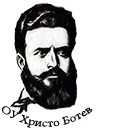 ОСНОВНО УЧИЛИЩЕ „ХРИСТБОТЕВ”С. БРЕСТ ,ОБЩ. ГУЛЯНЦИ, ОБЛ. ПЛЕВЕНул. „Странджа”  №39, тел. 06563/20-48, e-mail: ou_brest@abv.bgОСНОВНО УЧИЛИЩЕ „ХРИСТБОТЕВ”С. БРЕСТ ,ОБЩ. ГУЛЯНЦИ, ОБЛ. ПЛЕВЕНул. „Странджа”  №39, тел. 06563/20-48, e-mail: ou_brest@abv.bg